What is the Business Advisory Committee?The Business Advisory Committee is a community-based partnership of employers and organizations which support the South Bay Community Network. Together we foster an environment of collaboration to increase competitive integrated employment for individuals with intellectual disabilities and developmental disabilities.The Business Advisory Committee is composed of individuals representing business, industry, education, and community organizations.Get involved today! Contact: Ivon Perez Employment Specialist (408) 869-9267ivonp@goodwillsv.orgFollow and Like Us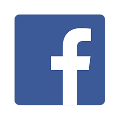 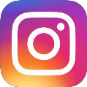 @BACSouthbay @bac_southbaySouth Bay CommunityNetworkOur MissionTo create synergy between employers and the untapped talent of people with disabilities by building an innovative community of competitive integratedemployment while dismantling the stigma around employees with disabilities.Core Partners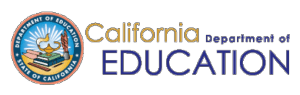 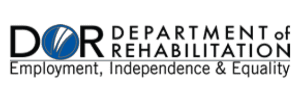 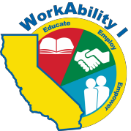 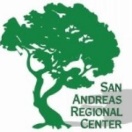 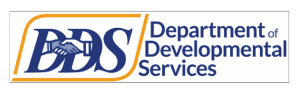 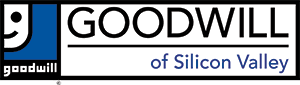 The Business Advisory Committee is powered by the South Bay Community Network.Join our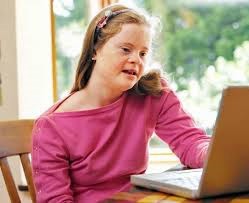 Business Advisory CommitteeGain access to the untapped talent ofpeople with disabilities!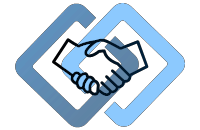 Goals of the BusinessAdvisory CommitteeEmpower individuals with intellectual and developmental disabilities to secure competitive integrated employment by providing them with life skills, tools, and resources through the South Bay Community Network.BenefitsConnect with qualified job seekers who have exceptional customer service skills.Build and maintain a diverse workforce.Obtain disability and diversity training.Networking opportunities with community partners and other professionals.Receive reimbursement for internship oremployment training ($500—$10,400).Streamline the cost of training.Tap into a new market of customers.A wealth of creativity and innovation inall areas of the business.Increase your social media presence.Better community outcomes and much more!Role of an Advisor MemberAdvise and influence the growth and development of the program’s resources and support for individuals experiencing employment barriers.Build and expand the ecosystem of employment partners.How You Provide SupportStreamline industry and employment trends.Prepare participants for the interactions and dynamics of today’s workplace.Provide participants with learning experiences and networking opportunities (e.g. company tours, job shadowing, mentors, and internships).Participate in activities focused on increasing employment outcomes such as developing resumes, engaging in mock interviews, and hosting or participating in job fairs.Frequently Asked QuestionsBy EmployersQ: What level of involvement is required?A: There is no minimum requirement; however, you’re encouraged to participate as much as you’re willing and able.Q: How do I get started?A: Complete the registration form.Q: What is the associated cost?A: There is no cost to participate.“The best way to find yourself is to lose yourself in the service of others.”Mahatma Gandhi